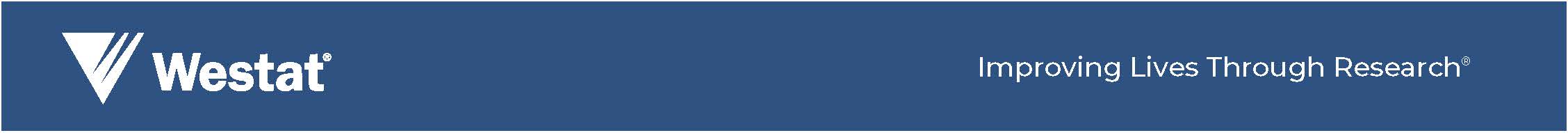 Study of the Impact of English Learner Reclassification PoliciesSupporting Statement for Paperwork Reduction Act SubmissionAPPENDIX A: Data Extract Form for SLDS Request August 2022Contract 91990021D0004 (Task Order 91990021F0387)Submitted to:Institute of Education SciencesU.S. Department of EducationSubmitted by:WestatAn Employee-Owned Research Corporation®1600 Research BoulevardRockville, Maryland 20850-3129(301) 251-1500SLDS Data Extract FormData type / data elementsNotesState-specific 
variable names (if state data dictionary available, study team to complete)State-specific 
variable names (if state data dictionary available, study team to complete)MainSchool year2010–11 through 2020–21.Student IDPlease use a consistent pseudo-ID that links student records across years.Attending districtAttending schoolGrade of enrollmentStudent background English learner (EL) status Note if current or former EL. If available, include monitoring status and/or year for former and Ever ELs.ImmigrantIf available in state-level data system.Country of originIf available in state-level data system.Date arrived in country/enrolled in school If available in state-level data system.Race/ethnicityGenderFree or reduced-price lunch eligibilitySpecial education status/eligibilityInclude both 504 and IDEA eligibility; can be provided separately.Specific disability categoryEL dataHome languageDate or year of initial classification as ELInitial level of English language proficiency at identificationType of language instruction education programs participating inInclude parent refusal of services if available.Date or year of reclassificationIf student has been reclassified.Status/scores for non-assessment reclassification criteria (e.g., teacher ratings), if usedIf available in state-level data system.Student program and enrollment dataRetention in grade from previous yearLength (in days) of current school yearWill be used to calculate an annual attendance rate (if already calculated, please provide). Days attended in the current school yearWill be used to calculate an annual attendance rate (if already calculated, please provide).Days absent in the current school yearWill be used to calculate an annual attendance rate (if already calculated, please provide).Courses enrolledTo include NCES course codes, state-specific course names/IDs/codes, subject area, language of instruction (if available) for all classes enrolled during the current year.Gifted and talented program participationIf the state has such an indicator. If not, we will derive from course names/IDs.Honors, advanced, or high-level course/program participationIf the state has such an indicator. If not, we will derive from course names/IDs.Remedial course/program participationIf the state has such an indicator. If not, we will derive from course names/IDs.EL-specific content courses (e.g., “sheltered science”)If the state has such an indicator. If not, we will derive from course names/IDs.Advanced Placement, International Baccalaureate, dual-enrollment participationIf the state has such an indicator. If not, we will derive from course names/IDs.Algebra I enrollmentIf the state has such an indicator. If not, we will derive from course names/IDs.High school credits completedIf the state has such an indicator. If not, we will derive from course names/IDs.Enrollment in full academic load (i.e., math, English language arts, science, social studies)If the state has such an indicator. If not, we will derive from course names/IDs.Postsecondary enrollment 2-year or 4-year college; 1 and 2 years after leaving high school. Enrollment in developmental courses at postsecondary levelPostsecondary credits completed 1 and 2 years after leaving high school.Student achievement dataEnglish language proficiency test scores To include all subscores and composite scores associated with the test. English language arts test scores from state assessmentsTo include all subscores and composite scores associated with the test. Mathematics test scores from state assessmentsTo include all subscores and composite scores associated with the test. Science state test scores from state assessmentsTo include all subscores and composite scores associated with the test. High school exit/completion type 4-year or 5-year graduation; regular diploma, career/technical diploma. 